13. Jul-Plantaže a.d. PodgoricaNumber: 4364/1Place and date:  Podgorica, 02.07.2021REQUEST FOR COLLECTION OF THE BIDS FORTHE PROCUREMENT PROCEDURE OF THE GOODS                                 - CORK STOPPERS BY LOTS -     Type of the public procurement subjectx GoodsDescription of the procurement subject: □  Assessed value of the procurement subjectThe procurement subject is  procured:By lots:Lot 1 :  Agglomerated stopper , assessed value without VAT: € 220.500,00Lot 2 :   Cork stopper agglomerate with two discs , assessed value without VAT:   € 66.930,00Lot 3 :  Cork stopper natural cork,  assessed value without VAT: € 56.100,00Lot 4: Cork stopper- small lots, assessed value without VAT: € 5.700,00                                                                                          TOTAL without VAT: € 349.230,00                                                                                             TOTAL with VAT:       € 422.568,30a)Compulsory conditions Only a bidder who meets the following requirements may take part in the  procurement procedure :Must be registered with the competent public authority for the registration of the business entities; Must prove that he or his legal representative has not been convicted by judgement absolute  for any criminal offence as members of the organized crime with the corruption, money laundry and fraud;Proof of the fulfillment of the compulsory conditionsThe fulfillment of the compulsory conditions shall be proved by submitting the following proofs:Proof on the registration with the competent public authority for the registration of the business entities with the data on the authorized persons of the bidder;Proof by the competent authority, issued on the grounds of the criminal record which must not be older than 6 months by the day of public opening of the bids;Other  conditions Fulfillment of the other conditions shall be proved by submitting :      x  List of the main deliveries, effected in previous two years, with quantities, dates and          recipients         x  Other certificates (confirmations) , issued by the organs or bodies for the evaluation of             the compliance , the competence of which has been acknowledged, proving compliance            of the goods by clearly determined reference statement of the proper specifications or           standards:                 - Report/certificate of the reference laboratory or competent institution on presence of                  heavy metals or Report on health safety of the containers, earmarked for the                  packaging of the food products (wine).            x  Samples, descriptions, ie photographs of the goods that are the subject of the        delivery, the authenticity of which should be proved by the Bidder, in case that Procurer       requests  it:         x measures for securing quality management system:   ISO 9001  and HACCP     A bidder  should submit the proof that he holds the international standard, containing the requests for quality management system in the business organisation of the producer.     or  food safety certificate (if the subject of the procurement is food): ISO 22 0000   A bidder should submit the proof that he holds the international standard for food safety       management .In case that the bidder is not the producer of the offered goods, he should submit ISO 22000 or ISO 9001 and HACCP from the producer for the goods which has been the subject of his bid. Validity period of the bid is 60 days from the day of the public opening of the bids. - Time limit for the execution of the Contract is one year  from the day of the conclusion of the Contract, ie from the day of the conclusion of the Contract until the consumption of the agreed value ,if it appears first as the circumstance. -The place of the execution of the Contract is Procurer’s warehouse Podgorica. x   Montenegrin and other languages in official use in Montenegro x   English The bids shall be submitted on working days from 08:00  to  14:00  hrs, closing on 30/07/2021 by  12:00  hrs. The bids may be submitted:□ x directly, in person at the Procurer’s archive  to the following address: Put Radomira Ivanovića No.2, Podgorica.□x  by registered mail with the advice of receipt to the following address: Put Radomira Ivanovića No.2, Podgorica.Public opening of the bid, which may be attended by the authorized representatives of the bidders with enclosed power of attorney, signed by the authorized person, will be held on the  30th of July,2021 at 12:30 hrs,  in the premises of 13. jul-Plantaže a.d., located in Put Radomira Ivanovića  Str, No.2, 81 000 Podgorica. - the lowest offered price * Note: Procurer retains the right to select several bidders for the lots of big volumes( Lot 1 and Lot 2) in order to make possible the continuous process of production and the first ranked bidder should have at least 50% of the procurement by a concerned lot which shall be shared. Time limit  and method of paymentThe payment time limit is: 90 days from the day of issuance of the invoice  Method of payment: by bank transfer Time limit ,manner and place of deliveryTime limit for delivery  is: 15 working days from the day of placing the order by previously sent delivery schedule Manner of delivery: in succession, depending on the Procurer’s needsPlace of delivery: Procurer’s warehouse, Podgorica Means of financial security of the Contract on Procurement A bidder whose bid shall be selected as the most favourable and with whom the Contract shall be made for the first time, is obliged, prior to the conclusion of the Contract on Procurement ,to submit to Procurer as follows: X guarantee for good performance of the Contract in the amount of 5% of the Contract value.TECHNICAL CHARACTERISTICS OR  SPECIFICATIONS OF THE SUBJECT OF THE  PROCUREMENTGeneral terms:Manner of packaging:The stoppers are packed in the polyethylene bags and cardboard boxes. The packaging should provide a sterile packaging of the closures. Number of single packaging in a collective packaging, complied with the manufacturer‘s practice. The boxes are stacked on the Euro pallets. Single, group and transport packagings should be denoted by the proper declaration. Content of the declaration:Manufacturer, manufacturer’s address, name of the purchaser, name of the product, quantity, production date, recommendation on the time of use, lot, written in the cork stopper or in the transport box, composition and material of which the cork stoppers were made , important characteristics, country of the origin of the product .The other data should be provided in the Certificate of Quality, provided with each delivery.PARTICULAR CONDITIONS: Lot 1.- Agglomerated cork stopper  Bidder should state the name of the manufacturer of the cork stopper in the section relevant characteristics of the subject of procurement.Lot 2. – Cork stopper agglomerate with two discsLot 4.- Cork stopper –small lotsIn case that Bidder is not the manufacturer of the offered goods, he should submit the authorisation by the basic producer for the sales and distribution of the offered products in the area (territory) of Montenegro. Procurer retains the right not to take all quantities, specified by the technical characteristics of the concerned tender documentation, in case there is no need for them.Note for all lots: Production date of the cork stopper must not be older than 30 days from the day of reception at Procurer’s warehouse. - Warranty time limit for all lots: by specification of the product should be stated in the bid.For all lots, it is requested , as follows:x Warranties of the quality (the proofs are enclosed against the bid): Manufacturer’s specification of the cork stoppers, sealed by the manufacturer.Time limit for delivery for all lots:  Time limit for delivery is 15 working days, at the latest, from the day of written order.Manner and  delivery schedule: Delivery of the goods shall be effected in succession , according to the Procurer’s needs.FOR ALL LOTS: Regarding the concerned procurement ,Bidder should provide the authorization, issued by the manufacturer that he may offer and deliver the goods, requested by this competiton or a valid evidence that the bidder is the authorized dealer for the concerned procurement. X Manner of implementation of quality control During the validity of the Contract, the qualitative reception of the goods shall be done by an authorised Procurer’s person, for each delivery, on delivery date, implying the control of the parameters, given in the specification and the authorised external labs shall be engaged, if needed. Quantities by deliveries:For the Lot 1: quantity of taking the goods per one delivery shall be cc 300.000 pcs; For the Lot 2: item 1 quantity of taking goods per one delivery shall be cc 300.000 pcs;For the Lot 3: quantity shall be taken by four deliveriesFor the Lot 4: both items- delivery all at once .Delivery schedule of the goods shall be defined upon the conclusion of the contract with the selected bidder. NOTE:  By the concerned Request, Procurer states all his needs for the concerned goods at the annual level, aiming , upon receipt, check and evaluation of all bids, to make a decision on a possible business co-operation with potential bidder. Procurer’s Committee will check and evaluate each bid that has arrived. Procurer is not limited to conclude the Contract to one potential supplier only, but he may conclude a Contract on the Procurement for the same lot of the concerned goods with several suppliers. The reason for this is that it is necessary for preserving the production process, particularly bearing in mind that the production process at Procurer’s has directly been conditioned by the procurement of the concerned goods, so it is necessary to provide regular, continuous and qualitative supply of the Procurer with that goods. Violation of the agreed obligations by Supplier, regardless the Supplier’s failure and objective circumstances , would cause, undoubtedly, immense negative consequences for the Procurer, in sense of damage occurrence .Concerning the above mentioned, Procurer should not allow to depend on one Supplier only. Therefore, Procurer retains the right to share the stated quantities of the concerned goods to several suppliers, not limiting himself to the fact that the bids relate to whole, specified quantity by lots.As for the suppliers with whom we have not had the business co-operation in the concerned procurement so far or when the subject of the bid is a new product/bottle, the evaluation of the quality assurance will have eliminatory character, ie only the bidders whose samples pass successfully the quality control, shall be considered  in the procedure of checking and evaluation of the bids. Bidders with whom we have not had so far the business co-operation and concluded contracts and Committee determines that their bid is correct ,as provided by the Request and competitive, will get an opportunity, by concluding the Contract on Procurement , to deliver smaller-trial quantities  in order to check the quality of the concerned goods and follow the agreed obligations by Supplier. The reason for this is that the check of the quality of the concerned goods, considering its characteristics and properties, shall not be possible in a short period of time, but it takes longer period of time to be checked, but not longer than one year, upon which the report , produced by a Procurer’s technologist, based on the organolpetic evaluation and physical-chemical wine analyses , shall be submitted. Procurer retains the right, upon opening and checking the bids that have arrived, to ask for the explanation or addition to the accompanying documentation by Procurer.Considering huge instability and uncertainty on the market, due to the pandemic Covid-19, Procurer retains the right not to take over all requested quantities, in case that business changes would be of such a volume that they could affect the business stability of a Procurer, paying attention, at the same time, that disproportionate damage shall not be caused to the suppliers. The manner and volume of the realisation of this right shall be the subject of making an agreement with the selected suppliers. (title of the Bidder)____________________________Submits to                                                                                                              (title of Procurer)_____________________BIDBy the Request for Collection of the Bids No._________ dated from__________yearfor procurement of ________________________________________________________________________(description of the subject of procurement)For Lot :__________________________________1Or national identification number by the country of the main office of the BidderConditions of the Bid :                                                                             Authorised entity of the Bidder                                                                   ___________________________________                                                                                                    (name, surname and function)                                                                  _____________________________________                                                                                                 (signature by own hand)  PLACE OF SEALConditions of the Bid :                                                                             Authorised entity of the Bidder                                                                   ___________________________________                                                                                                    (name, surname and function)                                                                  _____________________________________                                                                                                 (signature by own hand)  PLACE OF SEALConditions of the Bid :                                                                             Authorised entity of the Bidder                                                                   ___________________________________                                                                                                    (name, surname and function)                                                                  _____________________________________                                                                                                 (signature by own hand)  PLACE OF SEALConditions of the Bid :                                                                             Authorised entity of the Bidder                                                                   ___________________________________                                                                                                    (name, surname and function)                                                                  _____________________________________                                                                                                 (signature by own hand)  PLACE OF SEALPROOFS OF THE FULFILLMENT OF MANDATORY CONDITIONS FOR PARTICIPATION IN THE PROCEDURE OF PUBLIC COMPETITION To submit:    - proof of the registration, issued by the body, competent for the registration of the business companies with the data on the authorized persons of the Bidder;    - proof of the competent body, issued by the Criminal records for the legal and authorized entity that must not be older than six months until the day of the public opening of the bids.Fulfillment of the other conditions shall be proved by submitting the following documents:      x  List of the main deliveries, effected in previous two years, with quantities, dates and          recipients         x  Other certificates (confirmations) , issued by the organs or bodies for the evaluation of             the compliance , the competence of which has been acknowledged, proving compliance            of the goods by clearly determined reference statement of the proper specifications or           standards:                 - Report/certificate of the reference laboratory or competent institution on presence of                  heavy metals or Report on health safety of the containers, earmarked for the                  packaging of the food products (wine).            x  Samples, descriptions, ie photographs of the goods that are the subject of the        delivery, the authenticity of which should be proved by the Bidder, in case that Procurer       requests  it:         x measures for securing quality management system: or  food safety certificate (if the subject of the procurement is food): In case that the bidder is not the producer of the offered goods, he should submit ISO 22000 or ISO 9001 and HACCP from the producer for the goods which has been the subject of his bid. Preparation of the bidA bidder makes and submits the bid in compliance with this request for taking part in the procurement procedure.Manner of submission of the bid A bid is delivered in the appropriate, closed envelope (an envelope, box and similar). It is on one part of the envelope that the title and main office of the Procurer, number of the Request for Collection of the Bids and the text with the inscription: ‘Do not open before the public opening of the bids’ should be written, and on the other part of the envelope, the title, main office and the address of the Bidder should be written.The bid shall be considered correct only if:  - all specified products, requested by the Request for collecting the bids, are offered.Manner of stating the offered priceA bidder submits the bid with the price (-s), expressed in EUR, without VAT, such as: unit price, quantity and total financial amount for the offered goods,.All costs and discounts, concerning the total offered price are included in the offered price. Offered price/-s is expressed for all subject of the procurement and if the subject of procurement is determined by the lots, for each lot ,for which the bid is submitted, a separate financial part of the bid should be submitted. Due time of the bid A bid is considered submitted in due time if it is delivered to the Procurer prior to the expiry of the time limit, provided for submitting the bids, stipulated by this Request.Recommendation to the bidders A bid should be prepared as a single compound and each filled page of the bid should be numbered , signed and sealed. I Data on the ProcurerProcurer:13. Jul Plantaže a.d.Contact person:Bojan GašovićAdress: Put Radomira Ivanovića br.2Postal No. 81000Main office: PodgoricaFiscal Ident.No.(Comp.Reg.No.).02016281Tel: 0038220 444 131Fax: 00382 20 658 025E-mail:bojan.gasovic@plantaze.comII Subject of the procurement          Cork stoppersIII  Manner of the determination of the subject and assessed value of the procurement IV           Conditions for taking part in the procurement procedure- A Bidder with whom we have not had a business co-operation in the concerned procurement so far , should enclose, against the bid, 2 cork samples, respectively, with the technical specifications, for each item from the stated lots for which the Bidder submits the bid. Each of the enclosed samples should be clearly marked with the stated mark and number of the request for collecting the bids, number of the Lot for which the sample has been enclosed and name of the Bidder. The samples are delivered, against the bid in a separate envelope (package or similar), personally to the archive or by post to the address, denoted for the receipt of the bids. The name of the bidder with the mark of the seal should be denoted on the envelope (package or similar).- Technical list of the goods, with the drawing and bill of measuresV Validity period of the bid VI Time limit and place of execution of the ContractVII  Language of the bidVIII  Time limit and place of submitting the bids and  opening of the bids X  Criteria for the selection of the most favourable bidder XI Other data and conditions which are important for the implementation of the procurement procedure Ord.No.Description of the subject of procurement, ie part of the subject of procurement Relevant characteristics of the subject of procurement, concerning quality, performance and/or measures Unit measureQuantity1Cork stopper(agglomerate)Height:44.0+ 0,4 mm;Diameter:24,2 + 0,3 mm;Elasticity (turning stopper back into previous position after corking): > 96% / 30s;Moisture : 2 - 6 %;Cork stopper manufacturing: the cork stopper is made of  purified micro granulate with infused micro gas bubbles, granulometry 1-1,5 mm and adhesive without silicon;Dust content:< 0,3 mg/cork; TCA presence:< 0,5 ng/l per corkPeroxide presence:  < 0,1 mg/ cork; : Oxygen permeability < 0,35 cm3/day;Company logo : by toasting      pc3.150.000Ord.No.Description of the subject of procurement, ie part of the subject of procurement Description of the subject of procurement, ie part of the subject of procurement Relevant characteristics of the subject of procurement, concerning quality, performance and/or measures Unit measureQuantityQuantityQuantity1Cork stopper agglomerate with two discs 44x23,5Cork stopper agglomerate with two discs 44x23,5Height:44 + 1,0 mm; Width:23,5 + 0,4 mm;Weight of one cork stopper: 4,8 – 5,7 g ;Specific weight:250 – 330 Kg/m3Moisture: 4 - 9 %;Cork stopper manufacturing :Body of the cork stopper is made of the purified micro granulate, neutral smell. Discs are made of natural cork (thickness of discs min. 4mm);Peroxide presence: <0,1 mg/cork stopperTCA presence: ≤2 ng/l;Ovality of cork stopper : < 3 mm;Company logo: Print/toasting pc704.500704.500704.500Lot 3. – Cork stopper natural  cork Lot 3. – Cork stopper natural  cork Ord.No.Description of the subject of procurement, ie part of the subject of procurement Description of the subject of procurement, ie part of the subject of procurement Relevant characteristics of the subject of procurement, concerning quality, performance and/or measures Unit measureQuantityQuantityQuantity1.Corkstopper  (natural cork 49x24)Corkstopper  (natural cork 49x24)Height:49 + 0,5 mm;Diameter: 24 + 0,4 mm;Weight of one cork stopper : 2,8 - 5 gSpecific weight: 130 – 220Kg/m3Moisture: 3 - 6 %;Cork stopper manufacturing: made of natural cork, type kval -fleur;Peroxide presence: no residues;TCA presence:< 1 ng/l;Company logo: Print /toastingpc16.50016.50016.5002.Corkstopper  (natural cork 44x24)  Height: 44 + 0,5 mm;Diameter :24 + 0,4 mm;Weight of one cork stopper: 2,6 – 4,5 g ; 
Specific weight:130 – 220 Kg/m3Moisture: 3 - 6 %;Cork stopper manufacturing: made of natural cork, type kval-fleur;Peroxide presence: no residues;TCA presence:< 1 ng/l;Company logo: Print /toastingHeight: 44 + 0,5 mm;Diameter :24 + 0,4 mm;Weight of one cork stopper: 2,6 – 4,5 g ; 
Specific weight:130 – 220 Kg/m3Moisture: 3 - 6 %;Cork stopper manufacturing: made of natural cork, type kval-fleur;Peroxide presence: no residues;TCA presence:< 1 ng/l;Company logo: Print /toastingpc161.300161.300161.300Ord.No.Ord.No.Ord.No.Description of the subject of procurement, ie part of the subject of procurement Relevant characteristics of the subject of procurement, concerning quality, performance and/or measures Unit measureUnit measureUnit measureQuantityQuantity111Cork stopper for sparkling wine PHeight :  48 + 0,5 mmDiameter: 30,7 + 3 mmSpecific weight: 230 – 290 Kg/m3Moisture : 4- 9 %Cork stopper manufacturing: body of the cork stopper is made of purified microgranulate. Discs are made of natural cork. (thickness of discs- 1: > 4,5 mm;       2: > 5,5 mm).Dust content :< 2 mg/cork stopperPeroxide presence : < 0,1 mg/cork stopperTCA presence :< 2 ng/lCompany logo :print/toasting pcpcpc16.00016.0002.Corkstopper with plastic head Corkstopper with plastic head Type of bottle neck: OB17;Total height: 28,5 + 0,2 mm;Height of plastic part of the cork stopper : 8 + 0,3 mm;Diameter  of the plastic part of the cork stopper:  27 + 0,2 mm;Diameter of the cork part of the cork stopper : 18 + 0,2 mm;Manufacture: Upper part is made of the hard plastics and lower part is made of the natural cork with rounded edges.The corkstopper is inert to high alcohol  content(cc 50 vol %) concerning spirits. 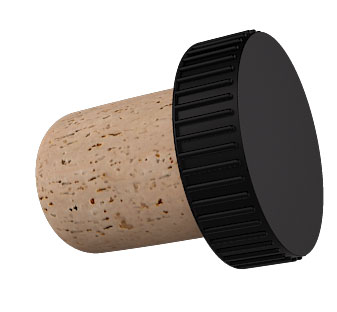 Type of bottle neck: OB17;Total height: 28,5 + 0,2 mm;Height of plastic part of the cork stopper : 8 + 0,3 mm;Diameter  of the plastic part of the cork stopper:  27 + 0,2 mm;Diameter of the cork part of the cork stopper : 18 + 0,2 mm;Manufacture: Upper part is made of the hard plastics and lower part is made of the natural cork with rounded edges.The corkstopper is inert to high alcohol  content(cc 50 vol %) concerning spirits. pc19.90019.900                                          DATA ON THE BID AND BIDDER Title and main office of the Bidder Fiscal Identification Number1 VAT Account No and title of the Bidder’s bank Address Telephone Fax E-mailEntity/-ies authorized for signing the financial part of the bid and documents in the bid           (Name, surname and function)Entity/-ies authorized for signing the financial part of the bid and documents in the bid (signature)Name and surname of the entity in charge for information FINANCIAL  PART OF THE BID FOR LOT IOrd.No.description of the subject  essential characteristics of the offered subject of procurement measure unitquantity quantity unit price without VAT total amount without VAT VATtotal amount with VAT VAT123Total price without VAT   Total price without VAT   Total price without VAT   Total price without VAT   Total price without VAT   Time limit for the Contract execution Place for the Contract execution Manner and delivery schedule/execution Warranty time limit Waranties of quality Manner of implementation of quality controlTime limit for payment Method of payment Validity period of the bidFINANCIAL  PART OF THE BID FOR LOT IIOrd.No.description of the subject  essential characteristics of the offered subject of procurement measure unitquantity quantity unit price without VAT total amount without VAT VATtotal amount with VAT VAT123Total price without VAT   Total price without VAT   Total price without VAT   Total price without VAT   Total price without VAT   Time limit for the Contract execution Place for the Contract execution Manner and delivery schedule/execution Warranty time limit Waranties of quality Manner of implementation of quality controlTime limit for payment Method of payment Validity period of the bidFINANCIAL  PART OF THE BID FOR LOT IIIOrd.No.description of the subject  essential characteristics of the offered subject of procurement measure unitquantity quantity unit price without VAT total amount without VAT VATtotal amount with VAT VAT123Total price without VAT   Total price without VAT   Total price without VAT   Total price without VAT   Total price without VAT   Time limit for the Contract execution Place for the Contract execution Manner and delivery schedule/execution Warranty time limit Waranties of quality Manner of implementation of quality controlTime limit for payment Method of payment Validity period of the bidFINANCIAL  PART OF THE BID FOR LOT IVOrd.No.description of the subject  essential characteristics of the offered subject of procurement measure unitquantity quantity unit price without VAT total amount without VAT VATtotal amount with VAT VAT123Total price without VAT   Total price without VAT   Total price without VAT   Total price without VAT   Total price without VAT   Time limit for the Contract execution Place for the Contract execution Manner and delivery schedule/execution Warranty time limit Waranties of quality Manner of implementation of quality controlTime limit for payment Method of payment Validity period of the bidb) Other conditions - A Bidder with whom we have not had a business co-operation in the concerned procurement so far , should enclose, against the bid, 2 cork samples, respectively, with the technical specifications, for each item from the stated lots for which the Bidder submits the bid. Each of the enclosed samples should be clearly marked with the stated mark and number of the request for collecting the bids, number of the Lot for which the sample has been enclosed and name of the Bidder. The samples are delivered, against the bid in a separate envelope (package or similar), personally to the archive or by post to the address, denoted for the receipt of the bids. The name of the bidder with the mark of the seal should be denoted on the envelope (package or similar).- Technical list of the goods, with the drawing and bill of measuresISO 9001  and HACCP     A bidder  should submit the proof that he holds the international standard, containing the requests for quality management system in the business organisation of the producer. ISO 22 0000   A bidder should submit the proof that he holds the international standard for food safety       management .INSTRUCTIONS TO THE BIDDERS FOR MAKING AND SUBMITTING THE BIDS 